Pravljenje formulara u Word-uU wordu je moguce napraviti formular koji je namijenjen za digitalno popunjavanje od strane drugih korisnika. Komande za pravljenje formulara nalaze se u Developer tabu, koji obicno nije vidljiv u Ribbon-u, pa ga treba ukljuciti pomocu komande Customize Ribbon. Kada se taj tab ukljuci, koristimo sledece komande: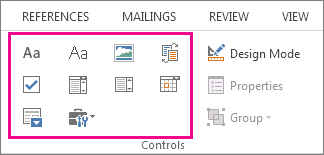 Design Mode treba biti ukljucen dok pravimo formular, jer omogucava bolje upravljanje poljima formulara, a kada zelimo da vidimo kako izgleda ono smo kreirali  - iskljucimo design mode.Ovo je text polje	 Ovo je check box/polje za portvrdjivanje	opcija1  opcija2Ovo je padajuca lista 	Ovo je kombinovana padajuca lista 	Ovo je date picker	Ovo je polje za izbor slike	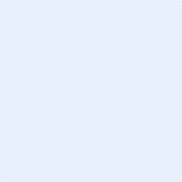 Kada se dizajn formulara zavrsi, treba zabraniti svo editovanje dokumenta osim popunjavanja formulara, pomocu komande Restrict editing, gdje biramo opciju da dozvoljavamo samo popunjavanje formulara, I potvrdjujemo zastitu dokumenta sa unosom lozinke. Ako nam je formular potrebno da sacuvamo kao sablon (template), prilikom cuvanja dokumenta preciziramo da zelimo da se sacuva kao template u dijelu Save As TypeZadatak>>> Osmisliti I napraviti upitnik/anketu koristeci polja za formulare u worduDani sigurnog internetaAnketni listic o upotrebi računaraIme i prezime Imam e-mail adresuDA          NEPoštu provjeravamKoristim internet zaDnevno koristim računarDatum